PENNSYLVANIAPUBLIC UTILTY COMMISSIONHarrisburg, PA  17105-3265							Public Meeting held December 6, 2018Commissioners Present:	Gladys M. Brown, Chairman	Andrew G. Place, Vice Chairman	Norman J. Kennard	David W. SweetJohn F. Coleman, Jr.Pennsylvania Public Utility Commission		:		R-2018-3000834Office of Consumer Advocate				:		C-2018-3001786Office of Small Business Advocate			:		C-2018-3002132James and Reva Crownover				:		C-2018-3003017							:	v.						:							:Suez Water Pennsylvania, Inc.				:ORDER	BY THE COMMISSION:		We adopt as our action the Recommended Decision of Administrative Law Judge David A. Salapa, dated October 23, 2018;  THEREFORE,	IT IS ORDERED:		1.	That Suez Water Pennsylvania, Inc. shall not place into effect the rates contained in Supplement No. 53 to Tariff Water-Pa. P.U.C. No. 7.		2.	That the settlement petition filed on October 10, 2018 among the Pennsylvania Builders Association, Suez Water Pennsylvania, Inc., the Office of Consumer Advocate, the Pennsylvania Public Utility Commission’s Bureau of Investigation and Enforcement and the Office of Small Business Advocate in the above-captioned case is approved and adopted.		3.	That Suez Water Pennsylvania, Inc. shall file a tariff supplement reflecting the rates set forth in its proposed compliance tariff attached to the settlement petition as Appendix “A” to become effective on one day’s notice after entry of the Commission’s Final Order, no earlier than February 1, 2019.		4.	That the stipulation for admission of evidence filed on October 10, 2018 among the Pennsylvania Builders Association, Suez Water Pennsylvania, Inc., the Office of Consumer Advocate, the Pennsylvania Public Utility Commission’s Bureau of Investigation and Enforcement and the Office of Small Business Advocate in the above-captioned case is approved and adopted. 		5.	That the following documents are admitted into the record as set forth in the stipulation for admission of evidence filed on October 10, 2018:A.	SUEZ Water Pennsylvania Inc. Statements and Exhibits	1.	Direct				a.	SWPA Statement No. 1 – Direct Testimony of John D. Hollenbach and Exhibits JDH-1 and JDH-2;			b.	SWPA Statement No. 2 – Direct Testimony of Constance E. Heppenstall and Exhibits CEH-1 and CEH-2; 			c.	SWPA Statement No. 3 – Direct Testimony of James C. Cagle and SWPA Exhibit JCC-1;			d.	SWPA Statement No. 4 – Direct Testimony of Harold Walker, III and Exhibit HW-1 (including Schedules 1-27);			e.	SWPA Statement No. 5 – Direct Testimony of Dylan W. D’Ascendis and SWPA Exhibit No. 5 (including Schedules DWD-1 through DWD-8);			f.	SWPA Statement No. 6 – Direct Testimony of Paul R. Herbert and SWPA Exhibit No. PRH-1 and SWPA Exhibit No. PRH-2; and,			g.	SWPA Statement No. 7 – Direct Testimony of John J. Spanos and Exhibits JJS-1 through JJS-3.		2.	Rebuttal		a.	SWPA Statement No. 1R – Rebuttal Testimony of John D. Hollenbach and Exhibit JDH-1-R;		b.	SWPA Statement No. 2R – Rebuttal Testimony of Constance E. Heppenstall and Exhibits CEH-1-R through CEH-3-R;		c.	SWPA Statement No. 3R – Rebuttal Testimony of James C. Cagle and Exhibits JCC-1 Rebuttal and JCC-2 Rebuttal;		d.	SWPA Statement No. 4R – Rebuttal Testimony of Harold Walker III and Updated Schedule 1;		e.	SWPA Statement No. 5R – Rebuttal Testimony of Dylan W. D’Ascendis and Exhibit 5;		f.	SWPA Statement No. 6-R – Rebuttal Testimony of Paul R. Herbert and Exhibits 6-R-1 through 6-R-3; and,		g.	SWPA Statement No. 7R – Rebuttal Testimony of John J. Spanos, and Rebuttal Exhibits JJS-1 through JJS-3.B.	Bureau of Investigation and Enforcement Statements and Exhibits1.	Direct	a.	I&E Statement No. 1 – Direct Testimony of Brenton Grab and I&E Exhibit No. 1 (including Schedules 1 through 16);	b.	I&E Statement No. 2 – Direct Testimony of D. C. Patel and I&E Exhibit No. 2 (including Schedules 1 through 7).	c.	I&E Statement No. 3 – Direct Testimony of Ethan H. Cline and I&E Exhibit No. 3 (including Schedules 1 through 19).2.	Surrebuttal	a.	I&E Statement No. 1-SR – Surrebuttal Testimony of Brenton Grab and I&E Exhibit No. 1-SR (including Schedule 1);	b.	I&E Statement No. 2-SR – Surrebuttal Testimony of D. C. Patel; and,	c.	I&E Statement No. 3-SR – Surrebuttal Testimony of Ethan H. Cline and I&E Exhibit No. 3-SR (including Schedules 1 through 6).C.	Office of Consumer Advocate Statements and Exhibits1.	Direct	a.	OCA Statement No. 1 (Corrected) – Direct Testimony of Lafayette K. Morgan, Jr. and Schedules LKM-1 through LKM-25;	b.	OCA Statement No. 2 – Direct Testimony of Aaron L. Rothschild and Schedules ALR-1 through ALR-9;	c.	OCA Statement 3 – Direct Testimony of Jerome D. Mierzwa and Schedules JDM-1 and JDM-2; and,	d.	OCA Statement 4 – Direct Testimony of Terry L. Fought and Exhibits TLF-1 through TLF-9.2.	Surrebuttal	a.	OCA Statement 1-SR – Surrebuttal Testimony of Lafayette K. Morgan, Jr. and Surrebuttal Schedules LKM-1 through LKM-24;	b.	OCA Statement No. 2-SR – Surrebuttal Testimony of Aaron L. Rothschild; and,	c.	OCA Statement No. 3-SR – Surrebuttal Testimony of Jerome D. Mierzwa.D.	Office of Small Business Advocate Statements and ExhibitsOSBA Statement No. 1 – Direct Testimony of Brian Kalcic and Exhibits BK-1 and Interrogatory Response OCA-I-3.E.	Pennsylvania Builders AssociationPBA St. No. 1 – Direct Testimony of Daniel E. Durden. 		6.	That two copies of each filing statement and exhibit listed in the stipulation for admission of evidence be filed with the Secretary of the Pennsylvania Public Utility Commission, unless previously filed.7.	That all filings designated as “confidential” be placed in the non-public folders by the Secretary of the Pennsylvania Public Utility Commission.8.	That the investigation at Docket R-2018-3000834 be terminated and marked closed.		9.	That the complaint filed by the Office of Consumer Advocate in this proceeding at Docket Number C-2018-3001786 be deemed satisfied and marked closed.		10.	That the complaint filed by the Office of Small Business Advocate in this proceeding at Docket Number C-2018-3002132 be deemed satisfied and marked closed.		11.	That the complaint filed by James and Reva Crownover in this proceeding at Docket Number C-2018-3003017 be dismissed and marked closed.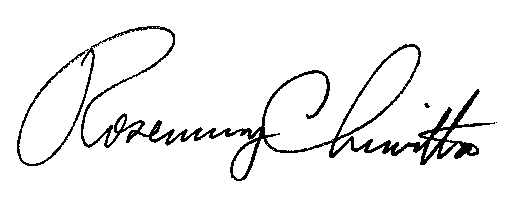 							BY THE COMMISSION,Rosemary ChiavettaSecretary(SEAL)ORDER ADOPTED:	December 6, 2018ORDER ENTERED:	December 6, 2018